ДОДИРЕКТОРА НА СРЕДНО УЧИЛИЩЕ „ЕПИСКОП КОНСТАНТИН ПРЕСЛАВСКИ“ГР. БУРГАСЗ А Я В Л Е Н И Еот ..................................................................................................................................................родител на ...................................................................................................................................          ученик (-чка) от ..................... клас                                  тел. за връзка: .................................
УВАЖАЕМИ ГОСПОДИН ДИРЕКТОР,Моля, да ми бъде издадено удостоверение за преместване на детето ми ............................................................................................................................................................................................................, ученик (-чка) от ................ клас в Средно училище „Епископ Константин Преславски“ – Бургас. Завявам, че след получаването на удостоверението за преместване, ще запиша сина си (дъщеря си) в училище:в страната: ..................................................................................., гр./с. ..................................... в чужбина: ………………………………………………………………………………………дата: ...................... 202....... г.				С уважение,гр. Бургас   								           (име, фамилия, подпис)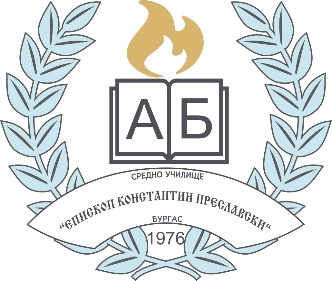 СРЕДНО УЧИЛИЩЕ „ЕПИСКОП КОНСТАНТИН ПРЕСЛАВСКИ“ – БУРГАС8010 Бургас,  ж.к. „П. Р. Славейков” до бл.44   Директор: 056 860905; Канцелария: 056 860906   E-mail: info-200229@edu.mon.bg;   Web: www.preslavski.org8010 Бургас,  ж.к. „П. Р. Славейков” до бл.44   Директор: 056 860905; Канцелария: 056 860906   E-mail: info-200229@edu.mon.bg;   Web: www.preslavski.org